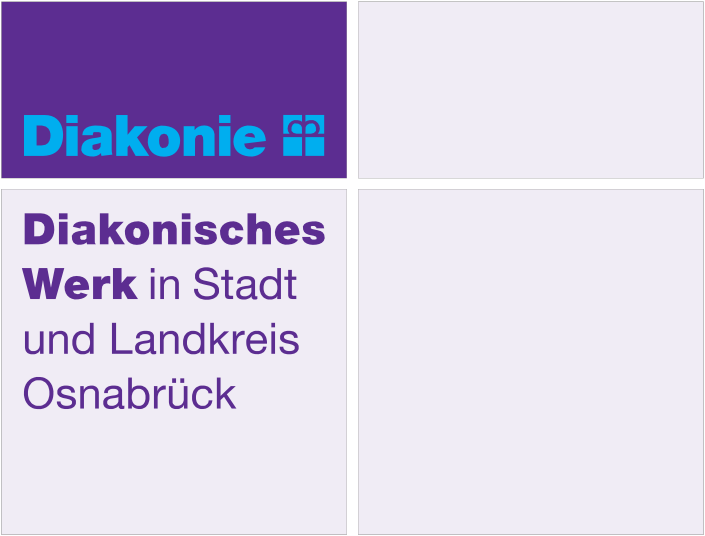 Angaben zur Person:Name:_______________________________________Vorname:____________________________________Adresse:___________________________________________________________E-Mail:____________________________________________________________Telefon:____________________________________Handy:_____________________________________Geburtsdatum:______________________________Herkunftsland:______________________________Berufliche Tätigkeit oder früher ausgeübter Beruf: __________________________Engagement Erfahrung/Mitgliedschaft in Vereinen etc. :___________________________________________________________________Gründe/Motive für das Ehrenamt:___________________________________________________________________Welche Fremdsprachen sprechen Sie?___________________________________________________________________Welche Fähigkeiten und Kenntnisse möchten Sie einbringen?________________________________________________________________________________________________________________________________________Interessen (Mehrfachnennungen sind möglich):Freizeitaktivitäten (Sport, Kultur, Kunst, Natur)Deutschunterricht/SprachförderungDolmetschenSchulische Begleitung/NachhilfeAlltagsbegleitung (Behörden/Ärzte)Begegnung im Quartier mit Nachbarschaft initiieren, Kontaktpflege (Kultur,       Kunst, Sport, Natur, Fahrrad reparieren) Patenschaften für Familien oder Einzelpersonen Unterstützung beim Einstieg in die Arbeitswelt Wohnungsvermittlung/Hilfe beim Umzug Kunst und Kulturprojekte initiieren SonstigesWelche  Zielgruppen möchten Sie unterstützen?FamilienKinderJugendliche FrauenMänner Andere Zielgruppe:___________________________________RahmenbedingungenSind Sie in Ihrer Zeiteinteilung:			flexibel						zeitlich festgelegtWo möchten sie sich engagieren:  		in der Nähe meines Wohnortes						flexibel Können Sie die Tätigkeit			sofort aufnehmen						Ab_________________________DatenschutzIch bin damit einverstanden, dass meine Angaben zum Zweck der Vermittlung gespeichert und ggf. an Organisationen/Projektpartner weitergegeben werden.________________________________________________________Ort/Datum						Unterschrift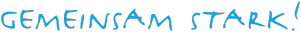 